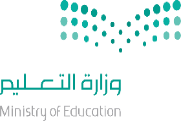 السؤال الأول :                       اختر الإجابة الصحيحة : السؤال الثاني :  ضع علامة  أمام العبارة الصحيحة وعلامة  امام العبارة الخاطئة: السؤال الثالث :           اختر للعمود (أ) ما يناسبه في العمود (ب) 